V tomto zozname uvádzame predstaviteľov nášho klubu, oprávnených vystupovať a konať v jeho mene voči licenčnej administratíve a licenčným orgánom Slovenského futbalového zväzu vo všetkých záležitostiach, týkajúcich sa licenčného konania, za účelom vydania požadovanej licencie nášmu klubu na licenčnú sezónu 2024/2025.  V  miesto  dňa  dátum					Za futbalový klub meno a podpis štatutára klubu  	___________________________________________											Za futbalový klub					meno a podpis štatutára klubu 	_______________________________    SFZ		                        TLAČIVÁ LICENČNÉHO KONANIA	          	          strana 1/1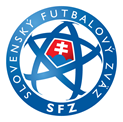 KLUBOVÝ LICENČNÝ SYSTÉM SFZLicenčné konanie – právne kritériá, verzia 23-10Zoznam osôb oprávnených konať a vystupovať za klub v priebehu licenčného konania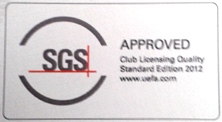  Úplný názov klubu Zoznam oprávnených osôb Úplný názov klubu Zoznam oprávnených osôb Úplný názov klubu Zoznam oprávnených osôb Úplný názov klubu Zoznam oprávnených osôbP.č.Meno a priezviskoFunkcia v klubeVzorový podpis1.2.3.4.